Gobierno Municipal El Salto 2018-2021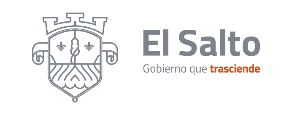 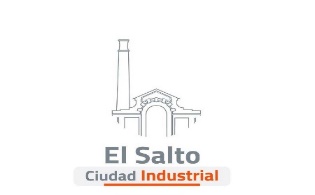 Resumen de informe mayo 2021DIRECCIÓN GENERAL DE OBRAS PÚBLICAS Y DESARROLLO URBANODIRECCIÓN GENERAL DE OBRAS PÚBLICAS Y DESARROLLO URBANOACTIVIDADESRESULTADOSAtención Ciudadana260 personalizada180 telefónicaLicencias de Construcción7 ingresosPeticiones de Obras10 personalizadaDictamen13 uso de suelo11 trazos, usos y destinosTotal de obras en proceso 6 en proceso total de obras realizadas 2 